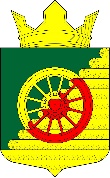 РЕСПУБЛИКА  КАРЕЛИЯАДМИНИСТРАЦИЯ  БОРОВСКОГО СЕЛЬСКОГО  ПОСЕЛЕНИЯПОСТАНОВЛЕНИЕот  22 марта 2021 года                                                                                                                      №   11пос. БоровойОб определении модератора онлайн-голосования по отбору инициативных предложений в рамках проекта «Народный бюджет» в муниципальном образовании «Боровское сельское поселение» В соответствии с пунктом 5.1 Положения о реализации проекта «Народный бюджет» в  муниципальном образовании «Боровское сельское поселение», утверждённом Постановлением   Администрации Боровского сельского поселения № 1 от 18.01.2021, в целях организации и проведения онлайн-голосования по отбору инициативных предложений в рамках проекта «Народный бюджет»,Администрация Боровского сельского поселенияПОСТАНОВЛЯЕТ:1. Определить модератором онлайн-голосования по отбору инициативных предложений в рамках проекта «Народный бюджет» в муниципальном образовании «Боровское сельское поселение» Ассоциацию «Совет муниципальных образований Республики Карелия».2. Контроль за выполнением настоящего решения оставляю за собой.3. Опубликовать настоящее Постановление в Вестнике муниципального образования «Боровское сельское поселение».ГлаваБоровского сельского поселения 					                   Л.В. Мостайкина